Татарстан Республикасы Теләче муниципаль районы Кече Кибәхуҗа авыл җирлегенең гомуми файдаланудагы җирле әһәмияттәге автомобиль юллары исемлеген раслау һәм идентификацион номерлар бирү турында«Россия Федерациясендә җирле үзидарәне оештыруның гомуми принциплары турында» 2003 елның 6 октябрендәге 131-ФЗ номерлы Федераль закон, «Россия Федерациясендә автомобиль юллары һәм юл эшчәнлеге турында һәм Россия Федерациясенең аерым закон актларына үзгәрешләр кертү хакында» 2016 елның 8 декабрендәге 257 номерлы Федераль законның 8 статьясы һәм «Татарстан Республикасы Теләче муниципаль районының Кече Кибәхуҗа авыл җирлеге» муниципаль берәмлеге Уставы нигезендә, Татарстан Республикасы Теләче муниципаль районы Кече Кибәхуҗа авыл җирлеге Башкарма комитеты                                           КАРАР БИРӘ:         1. Татарстан Республикасы Теләче муниципаль районы торак пунктларында Кече Кибәхуҗа авыл җирлегенең муниципаль милке булган гомуми файдаланудагы автомобиль юллары исемлеген 1 номерлы Кушымта нигезендә расларга.          2. Кече Кибәхуҗа авыл җирлегенең муниципаль милке булган, торак пунктлардан тыш, гомуми файдаланудагы автомобиль юллары исемлеген 2 номерлы Кушымта нигезендә расларга.           3. Татарстан Республикасы Теләче муниципаль районының Кече Кибәхуҗа авыл җирлеге Башкарма комитетының 2016 елның 19 августындагы 8 номерлы «Татарстан Республикасы Теләче муниципаль районының Кече Кибәхуҗа авыл җирлеге муниципаль милкендәге автомобиль юлларына идентификация номерларын бирү һәм идентификация номерларын бирү Тәртибен раслау турында» карарының 2 пунктын үз көчен югалткан дип танырга.           4. Татарстан Республикасы Теләче муниципаль районының Кече Кибәхуҗа авыл җирлеге Башкарма комитетының 2017 елның 12 январендагы 1 номерлы «Татарстан Республикасы Теләче муниципаль районының Кече Кибәхуҗа авыл җирлеге муниципаль милкендәге автомобиль юлларына идентификация номерларын бирү турында» карарын үз көчен югалткан дип танырга.     5. Әлеге карар гамәлдәге законнар нигезендә үз көченә керә.     6. Әлеге карарны үтәүне контрольдә тотуны үз өстемдә калдырам.      Татарстан Республикасы      Теләче муниципаль районы      Кече Кибәхуҗа авыл җирлеге       Башкарма комитеты Җитәкчесе                                                    И.Г.ЗаһидуллинТатарстан РеспубликасыТеләче муниципаль районыКече Кибәхуҗа авыл җирлеге Башкарма комитетының 2020 елның17 февралендәге 3 номерлы карарына1 номерлы кушымтаКече Кибәхуҗа авыл җирлегенең муниципаль милке булган, торак пунктлардагы, гомуми файдаланудагы автомобиль юллары исемлегеТатарстан РеспубликасыТеләче муниципаль районыКече Кибәхуҗа авыл җирлеге Башкарма комитетының 2020 елның17 февралендәге 3 номерлы карарына2 номерлы кушымтаКече Кибәхуҗа авыл җирлегенең муниципаль милке булган, торак пунктлардан тыш, гомуми файдаланудагы автомобиль юллары исемлеге     РЕСПУБЛИКА ТАТАРСТАНИСПОЛНИТЕЛЬНЫЙ КОМИТЕТ МАЛОКИБЯКОЗИНСКОГО СЕЛЬСКОГО ПОСЕЛЕНИЯТЮЛЯЧИНСКОГОМУНИЦИПАЛЬНОГО РАЙОНАул. Малая, 10, село Малые Кибя-Кози, 422080тел. (факс): (884360) 56-2-49 E-mail: Mbiz.Tul @tatar.ru 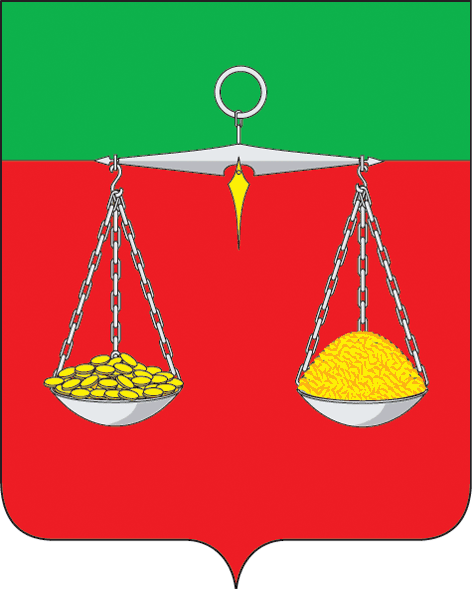 ТАТАРСТАН РЕСПУБЛИКАСЫТЕЛӘЧЕ МУНИЦИПАЛЬ РАЙОНЫ КЕЧЕ КИБӘХУҖА АВЫЛ ҖИРЛЕГЕНЕҢ БАШКАРМА КОМИТЕТЫКече урам, 10, Кече Кибәхуҗа авылы, 422080тел. (факс): (884360) 56-2-49       E-mail: Mbiz.Tul @tatar.ru                                  ОКПО 94318079  ОГРН 1061675010451  ИНН/КПП 1619004429/161901001                                  ОКПО 94318079  ОГРН 1061675010451  ИНН/КПП 1619004429/161901001                                  ОКПО 94318079  ОГРН 1061675010451  ИНН/КПП 1619004429/161901001ПОСТАНОВЛЕНИЕ                                                                                                                КАРАР№3                                                                                                                                17 февраль  2020 гПОСТАНОВЛЕНИЕ                                                                                                                КАРАР№3                                                                                                                                17 февраль  2020 гПОСТАНОВЛЕНИЕ                                                                                                                КАРАР№3                                                                                                                                17 февраль  2020 г№Автомобиль юлы атамасы (урам)СКДФ кодыАвтомобиль юлының идентификацион номеры               Озынлыгы, км.               Озынлыгы, км.               Озынлыгы, км.               Озынлыгы, км.Түшәү мәйданы, кв.м№Автомобиль юлы атамасы (урам)СКДФ кодыАвтомобиль юлының идентификацион номерыБарлыгыШул исәптән түшәлү төрләреШул исәптән түшәлү төрләреШул исәптән түшәлү төрләреТүшәү мәйданы, кв.м№Автомобиль юлы атамасы (урам)СКДФ кодыАвтомобиль юлының идентификацион номерыБарлыгыа/бвак таш.гравийбалчык.Түшәү мәйданы, кв.м1.Олы Кибәхуҗа авылыМәктәп урамы48183292-65-6435 ОП МП 92-10,800,050,50,25Олы урам49933292-65-6435 ОП МП 92-22,301,30,50,5Г.Сөләйманов урамы48124492-65-6435 ОП МП 92-30,850,70,15-2.Казаклар авылыТау өсте урамы49766192-65-6435 ОП МП 92-41,150,250,50,4Тау асты урамы49132692-65-6435 ОП МП 92-51,901,10,50,33.Кече Кибәхуҗа авылыКече урам49649792-65-6435 ОП МП 92-61,700,80,250,65№Автомобиль юлы атамасы (урам)СКДФ кодыАвтомобиль юлының идентификацион номеры               Озынлыгы, км.               Озынлыгы, км.               Озынлыгы, км.               Озынлыгы, км.Түшәү мәйданы, кв.м№Автомобиль юлы атамасы (урам)СКДФ кодыАвтомобиль юлының идентификацион номерыБарлыгыШул исәптән түшәлү төрләреШул исәптән түшәлү төрләреШул исәптән түшәлү төрләреТүшәү мәйданы, кв.м№Автомобиль юлы атамасы (урам)СКДФ кодыАвтомобиль юлының идентификацион номерыБарлыгыа/бвак таш.гравийбалчык.Түшәү мәйданы, кв.м1.Казаклар авылы- үләт базыҗирлек әһәмиятендәге автомобиль юлы92-656455 ОП МП 92-71,21,22.Казаклар авылы- ГТСҗирлек әһәмиятендәге автомобиль юлы92-656455 ОП МП 92-80,80,83.Казаклар авылы-Шыңар авылыҗирлек әһәмиятендәге автомобиль юлы92-656455 ОП МП 92-91,81,84.Олы Кибәхуҗа авылы- автомобиль юлы “Арча-Теләчеҗирлек әһәмиятендәге автомобиль юлы92-656455 ОП МП 92-1011